Pre-information of 15th Annual Conference ASIA MARITIME AND FISHERIES UNIVERSITIES FORUMOctober 13th ~ October 15th, 2016Venue: National Taiwan Ocean UniversityFrom Airport to Keelung☞ The Driver and NTOU staff will wait at the Arrival Hall with the welcome board.☞ the Hotel for 10/15 is “Just Live Inn” http://www.taiwantravelmap.com/hotel/418-ch-photo.html☞ Contact information  Airport: Ms. Marbert Hsu 0921-138-342 marberthsu@mail.ntou.edu.tw  Evergreen Hotel: Ms. Joyce Wu 0928-867-520  joyce_wu730@mail.ntou.edu.tw From Keelung to Airport or Taipei☞  The Departure time would be 2.5- 3 hours earlier than the Flight time   The temperature is comfortable however humid. Bringing an umbrella during the Forum is recommended. There are also free umbrellas available offered  by Evergreen Hotel. 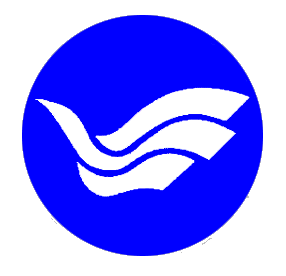 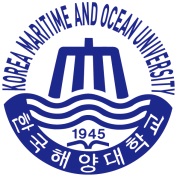 Hosted byNational Taiwan Ocean UniversityOrganized bySecretariat of AMFUFKorea Maritime and Ocean UniversityAMFUF 2016Transportation and Hotel Reservations Weather ForecastContact Information 1Transportation and Hotel Reservations  No.InstitutionNameArrivalArrivalArrivalArrivalRoomNumberNo.InstitutionNameDateTimeFlight No.TerminalRoomNumber1Maritime Academy of Asia and the PacificMs. Angelica M. BaylonOct. 1209:50PR896TPE 115022Vietnam Maritime UniversityMr. Pham Xuan DuongOct. 1212:05VN576TPE 115033Vietnam Maritime UniversityMr. Tran The NamOct. 1212:05VN576TPE 115054Vietnam Maritime UniversityMs. Hoang Thi LichOct. 1212:05VN576TPE 115065Korea Maritime and Ocean UniversityMr. Han-il PARKOct. 1213:25CI189TPE 116026Korea Maritime and Ocean UniversityMr. Dong-Keun RYOOOct. 1213:25CI189TPE 116037Korea Maritime and Ocean UniversityMr. Il-Seon YOOOct. 1213:25CI189TPE 116048Korea Maritime and Ocean UniversityMr. Sang-Gab LEEOct. 1213:25CI189TPE 116059Korea Maritime and Ocean UniversityMr. Jin-Soo PARKOct. 1213:25CI189TPE 1160610Korea Maritime and Ocean UniversityMr. Il-Hyung LEEOct. 1213:25CI189TPE 1160711Korea Institute of Maritime and Fisheries TechnologyMs. Seung-Hee CHOOct. 1323:307C2653TPE 1160812Shanghai Ocean UniversityMr. Jia Le LiNot Confirm YetNot Confirm YetNot Confirm YetNot Confirm Yet140213Shanghai Ocean UniversityMr. Yi TangNot Confirm YetNot Confirm YetNot Confirm YetNot Confirm Yet140414Shanghai Ocean UniversityMr. Xiaorong ZouNot Confirm YetNot Confirm YetNot Confirm YetNot Confirm Yet140515Shanghai Ocean UniversityMr. Liming SongNot Confirm YetNot Confirm YetNot Confirm YetNot Confirm Yet140616Burapha UniversityMr. MANA CHAOWARATOct. 1217:05BR062TPE 290717Burapha UniversityMs. SUPANNEE SUANINOct. 1217:05BR062TPE 290818Burapha UniversityMR. TANAN KUNTASAOct. 1217:05BR062TPE 290919Ho Chi Minh City University of TransportMr. Van Huong DongOct. 1219:00VJ 842TPE 1120520Ho Chi Minh City University of TransportMs. Thi Thu Thanh NguyenOct. 1219:00VJ 842TPE 1120521Ho Chi Minh City University of TransportMs. Phuong Lien VuOct. 1219:00VJ 842TPE 1120922Ho Chi Minh City University of TransportMr. Anh Tuan HoangOct. 1219:00VJ 842TPE 180823Kobe UniversityMr. Haruo MIMURAOct. 1220:30BR129TPE 2150724Tokyo University of Marine Sciences and TechnologyMr. Goro YoshizakiOct. 1220:50CI762TPE 1150825Ho Chi Minh City University of TransportMs. Thuy Hong Van NguyenOct. 1221:05VN 570TPE 1120926Far Eastern State Technical Fisheries UniversityMs. Olga TishchenkoOct. 1215:50OZ713TPE 2140727Guangdong Ocean University(Observer)Mr. Dongchao LiuNot Confirm YetNot Confirm YetTaipei StationTaipei Station140828Guangdong Ocean University(Observer)Mr. Lisheng ZhengNot Confirm YetNot Confirm YetTaipei StationTaipei Station120729Guangdong Ocean University(Observer)Mr. Yongqiang ZhuoNot Confirm YetNot Confirm YetTaipei StationTaipei Station120730Kobe UniversityMr. Makoto UCHIDAOct. 1300:10BR179TPE 21509No.InstitutionNameDepatureDepatureDepatureDepatureNo.InstitutionNameDateDepart.TimeFlight No.Flight timeTerminal 1Korea Maritime and Ocean UniversityMr. Il-Seon YOOOct. 1405:30CI18808:15Hotel-TPE 12Korea Maritime and Ocean UniversityMr. Sang-Gab LEEOct. 1405:30CI18808:15Hotel-TPE 13Shanghai Ocean UniversityMr. Liming Song4Far Eastern State Technical Fisheries UniversityMs. Olga TishchenkoOct. 1504:30OZ687407:30Hotel-TPE 25Burapha UniversityMr. MANA CHAOWARATOct. 1507:30BR20110:35Hotel-TPE 26Burapha UniversityMs. SUPANNEE SUANINOct. 1507:30BR20110:35Hotel-TPE 27Burapha UniversityMR. TANAN KUNTASAOct. 1507:30BR20110:35Hotel-TPE 28Kobe UniversityMr. Makoto UCHIDAOct. 1510:30BR13013:35 Hotel-TPE 29Kobe UniversityMr. Haruo MIMURAOct. 1510:30BR13013:35 Hotel-TPE 210Tokyo University of Marine Sciences and TechnologyMr. Goro YoshizakiOct. 1511:30JL9814:20Hotel-TSA11Korea Maritime and Ocean UniversityMr. Han-il PARKOct. 1512:00CI18616:00NTOU-TPE 112Korea Maritime and Ocean UniversityMr. Dong-Keun RYOOOct. 1512:00CI18616:00NTOU-TPE 113Korea Maritime and Ocean UniversityMr. Jin-Soo PARKOct. 1512:00CI18616:00NTOU-TPE 114Korea Maritime and Ocean UniversityMr. Il-Hyung LEEOct. 1512:00CI18616:00NTOU-TPE 115Korea Institute of Maritime and Fisheries TechnologyMs. Seung-Hee CHOOct. 1512:00CI18616:00NTOU-TPE 116Shanghai Ocean UniversityMr. Jia Le Li17Shanghai Ocean UniversityMr. Yi Tang18Shanghai Ocean UniversityMr. Xiaorong Zou19Ho Chi Minh City University of TransportMr. Van Huong DongOct. 1515:30 NMMST-Pacific Business Hotel15:30 NMMST-Pacific Business Hotel15:30 NMMST-Pacific Business Hotel20Ho Chi Minh City University of TransportMs. Thi Thu Thanh NguyenOct. 1515:30 NMMST-Pacific Business Hotel15:30 NMMST-Pacific Business Hotel15:30 NMMST-Pacific Business Hotel21Ho Chi Minh City University of TransportMs. Thuy Hong Van NguyenOct. 1515:30 NMMST-Pacific Business Hotel15:30 NMMST-Pacific Business Hotel15:30 NMMST-Pacific Business Hotel22Ho Chi Minh City University of TransportMs. Phuong Lien VuOct. 1515:30 NMMST-Pacific Business Hotel15:30 NMMST-Pacific Business Hotel15:30 NMMST-Pacific Business Hotel23Ho Chi Minh City University of TransportMr. Anh Tuan HoangOct. 1515:30 NMMST-Pacific Business Hotel15:30 NMMST-Pacific Business Hotel15:30 NMMST-Pacific Business Hotel24Vietnam Maritime UniversityMs. Hoang Thi LichOct. 164:30VN57907:30Hotel-TPE 125Vietnam Maritime UniversityMr. Pham Xuan DuongOct. 164:30VN57907:30Hotel-TPE 126Vietnam Maritime UniversityMr. Tran The NamOct. 164:30VN57907:30Hotel-TPE 127Maritime Academy of Asia and the PacificMs. Angelica M. BaylonOct. 167:00PR89510:10Hotel-TPE 128Guangdong Ocean University(Observer)Mr. Dongchao Liu29Guangdong Ocean University(Observer)Mr. Lisheng Zheng30Guangdong Ocean University(Observer)Mr. Yongqiang Zhuo2Weather Forecast10/12(Wed)10/13(Thu)10/14(Fri)10/15(Sat)10/16(Sun)Temperature 23-26 C74-79 F23-26 C74-78 F23-26 C74-78 F24-27 C74-78 F23-28 C75-80 FProbability of precipitation (%)90%70%60%50%50%3Contact InformationName Cell-phoneEmail DUTYMr. Keng-Fu,Li(Kevin)0980-336-284kevin0101@mail.ntou.edu.twNTOU Coordinator Ms. Marbert Hsu 0921-138-342 marberthsu@mail.ntou.edu.twTransportation ArrangementMs. Joyce Wu 0928-867-520  joyce_wu730@mail.ntou.edu.twHotel Reservation Ms. Stacy Panstacy@mail.ntou.edu.tw AMFUF Program